Cuento:  El erizo y el globo, PK-1Instrucciones:  Copia y pega el enlace en la barra de búsqueda.  Escucha el cuento y contesta las preguntas.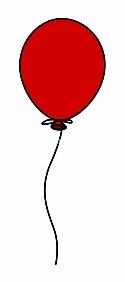 El erizo y el globo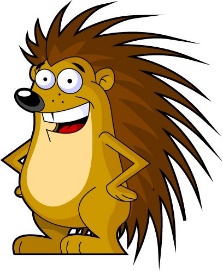 https://www.youtube.com/watch?v=9SiNFya55Fo		¿Qué encontró Erizo en el medio del camino?¿Por qué razón Erizo no podia inflar el globo?Nombra tres animals a quiénes Erizo pidió ayuda.¿Por qué tu  crees que Erizo y sus amigos se sentían tristes?¿Qué pasó al final que alegró a Erizo y sus amigos?¿En alguna ocasión especial, tu has jugado con globos? Cuéntame.